               2018 Monthly Meeting Schedule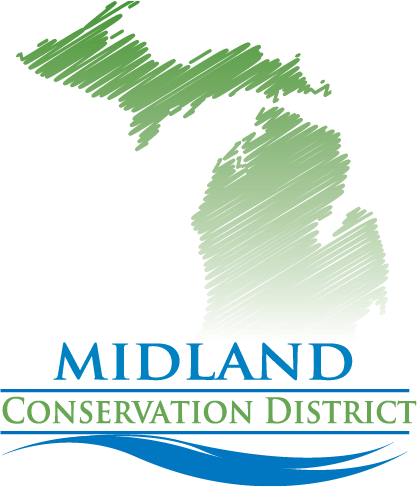 January 16, 2018 Annual Meeting 6:00pm-8:00pm Location Larkin Township HallAll other meetings 7:00pm. Location: USDA/NRCS Service Center Meeting Room 954 E Isabella Rd Midland MI. 48640February 20, 2018March 20, 2018April 17, 2018May 15, 2018June 19, 2018July 17, 2018August 21, 2018September 18, 2018October 16, 2018November 20, 2018December 18, 2018The Meetings will be held under the provisions or the Open Meetings Act (Public act 267 of 1976) at the USDA-NRCS Service Center Office located at 954 E Isabella Rd. Midland, MI 48640 (989) 835-1921*If there is a change in schedule, within 3 days of the meeting in which a change is made, the Midland Conservation district will post a notice stating the new dates, times and places of regular meetings.*Special Meetings must be posted at least 18 hours in advance. The notice will include date, time and place of the meeting.*The Open Meetings Act provides provisions for the public to address the District board during the meeting